Begreppslista – Jag som designerSömsmånTygkanten som blir utanför sömmen, ca 1 cm.SkissNågot man gör innan man börjar framställa sitt slöjdalster. Sin idé som man ritar ner tydligt på ett skisspapper. På en skiss skall det finnas:+ slöjprodukten+ mått+ material+tekniker+ eventuella detaljerMoodboardÄr ett collage av material (till exempel bilder, texter, färger, foton, materialprover) som beskriver stämningen eller känslan i en plats eller en design.Mönster/mallAlla delar till sitt slöjdarbete som man ritar på silkespapper/mönsterpapper. Delarna ritas i verklig storlek.MBMitt bak – en markering på mönstret/mallenMFMitt fram - en markering på mönstret/mallenMVKMot vikt kant – lägg denna sida mot vikt kant på tygetTrådrakEn markering man gör på mönstret/mallen som visar hur mönstret/mallen läggs ut på tyget. Detta för att det skall bli trådrakt. Markeras med en pil. InsnittAnvänds för att forma tyget efter kroppen 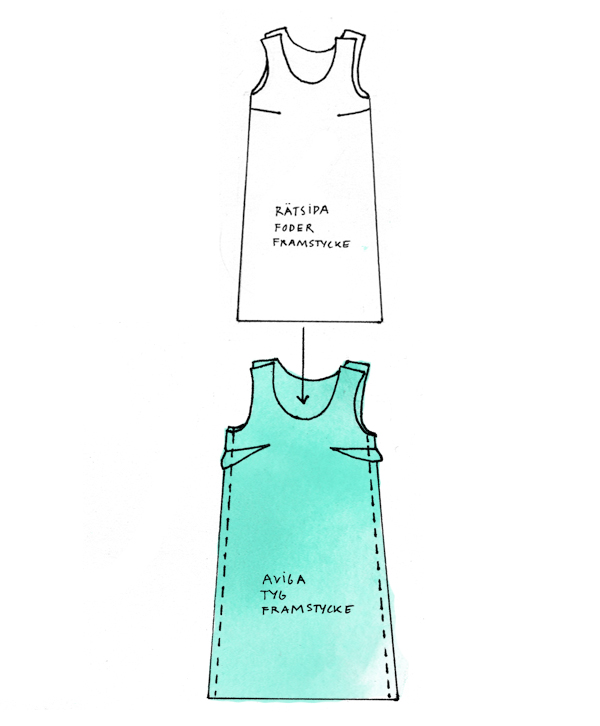 Rätsida”Fina” sidan av tygetAvigsida”Fula” sidan av tygetTvärnålaNär man nålar fast två tyg med varandra för att sy. 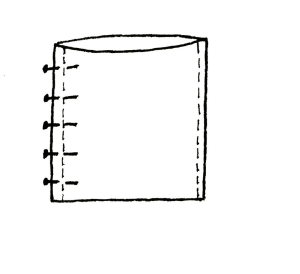 FållOverlockaEtt finare sätt att sick sack. En symaskin som syr med 3-4 trådar samtidigt. Denna söm syr man även i trikåtyger.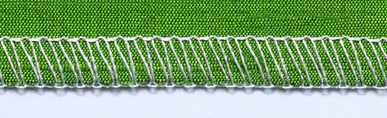 Formgivning/designär ett begrepp som beskriver ett föremåls konstruktion, utseende eller den skapandeprocess som används från idéstadiet till färdig produkt.ReflekteraResonera om ämnet utifrån olika synsätt och aspekter. Utgå från frågor som: Vad innebär detta? Hur kan det se ut? Hur kan det förstås? Vilka problem finns?TolkaKunna sätta ord på sin koppling mellan sitt tema/designer och sin egna slöjdföremål.